Государственное областное бюджетное учреждение «Новгородский областной центр психолого-педагогической, медицинской и социальной помощи»Дополнительная профессиональная образовательная  программа повышения квалификации«Определение специальных условий образования детей-инвалидов, детей с ограниченными возможностями здоровья»Разработчик:Смирнова Е.Е.,зав.отделом ГОБУ НОЦППМС;Кляузова М.В.,педагог-психолог ГОБУ НОЦППМС, руководитель центральной ПМПК;Машникова Л.С.,методист ГОБУ НОЦППМСВеликий Новгород 2017СОДЕРЖАНИЕПояснительная записка.Общая характеристика дополнительной профессиональной программы повышения квалификации.Учебный план.Учебно-тематический план.Содержание программы.Учебно-методическое обеспечение.Характеристика организационно-педагогических условий достижения планируемых результатов.Формы оценки. Требования к содержанию итоговой работы и процедуре её защиты. Контрольная работа.Входное и итоговое тестирование. ПОЯСНИТЕЛЬНАЯ ЗАПИСКАДополнительная профессиональная образовательная программа повышения квалификации «Определение специальных условий образования детей-инвалидов, детей с ограниченными возможностями здоровья» (далее – Программа) адресована специалистам психолого-медико-педагогических комиссий.Программа разработана с учетом - федеральных государственных требований к минимуму содержания дополнительных профессиональных образовательных программ, представленных в приказах Министерства образования и науки РФ № 10 от 15.01.2013 года «О федеральных государственных требованиях к минимуму содержания дополнительных профессиональных образовательных программ профессиональной переподготовки и повышения квалификации педагогических работников, а также к уровню профессиональной переподготовки педагогических работников», № 499 от 01.07.2013 года «Об утверждении порядка организации и осуществления образовательной деятельности по дополнительным профессиональным программам»;  - Федерального закона от 29 декабря 2012 г. No 273-Ф3 «Об образовании в Российской Федерации»; - приказа Минобрнауки РФ от 20 сентября 2013г. No 1082 «Об утверждении Положения о психолого-медико-педагогической комиссии»;- приказа Минобрнауки РФ от 19 декабря 2014 г. No 1598 «Об утверждении федерального государственного образовательного стандарта начального общего образования обучающихся с ограниченными возможностями здоровья» (далее - ФГОС НОО ОВЗ) и No 1599 «Об утверждении федерального государственного образовательного стандарта образования обучающихся с умственной отсталостью (интеллектуальными нарушениями)»;- приказа Минтруда России от 17 декабря 2015 г. No 1024н «О классификациях и критериях, используемых при осуществлении медико-социальной экспертизы граждан федеральными государственными учреждениями медико-социальной экспертизы» (Зарегистрировано в Минюсте России 20.01.2016 No 40650);- приказа Минобрнауки России от 30 августа 2013 г. No 1015 (ред. от 17.07.2015) "Об утверждении Порядка организации и осуществления образовательной деятельности по основным общеобразовательным программам - образовательным программам начального общего, основного общего и среднего общего образования";- приказа Минобрнауки России от 30 августа 2013 г. No 1014 (ред. от 17.07.2015) Об утверждении Порядка организации и осуществления образовательной деятельности по основным общеобразовательным программам - образовательным программам дошкольного образования»;-  Приказа Минобрнауки России от 9 ноября 2015 г. No 1309 «Об утверждении Порядка обеспечения условий доступности для инвалидов объектов и предоставляемых услуг в сфере образования, а также оказания им при этом необходимой помощи».На сегодняшний день одной из важнейших задач государственной образовательной политики Российской Федерации становится повышение внимания к проблемам социализации и интеграции в общество лиц с ограниченными возможностями здоровья, к разработке целостной системыпсихолого-педагогического сопровождения. Существующая система психолого-педагогической и медико-социальной помощи детям с трудностями в развитии показала необходимость создания в структуре службы практической психологии образования специального направления, ориентированного на выявление и дифференциацию детей с ограниченными возможностями здоровья, определение их особых образовательных потребностей.В результате была сформирована многоуровневая и разнопрофильнаясистема психолого-педагогической и медико-социальной помощи детям с трудностями в развитии, неотъемлемой частью которой стала психолого-медико-педагогическая комиссия (далее – ПМПК). ПМПК – это усовершенствованная форма оказания диагностическихи консультационных услуг детскому населению, апробированная и внедренная в различных регионах Российской Федерации.Положение о психолого-медико-педагогической комиссии, регламентирующее деятельность ПМПК, включая порядок проведения комиссией комплексного психолого-медико-педагогического обследованиядетей, утверждено Приказом Министерством образования и науки Российской Федерации от 20 сентября 2013 г. № 1082 «Об утверждении Положения о психолого-медико-педагогической комиссии». ПМПК решает задачи выявления детей и подростков с трудностями развития в детской популяции, дифференциации их по возможностям обучения и определяет оптимальный педагогический маршрут и специальные образовательные условия.Происходящие в последнее десятилетие законодательные изменения ворганизации обучения лиц с ограниченными возможностями здоровья ставятперед специалистами ПМПК задачи модернизации и совершенствования деятельности комиссий. При том, что деятельность ПМПК достаточно полнорегламентирована, ответственность членов каждой комиссии настолько велика, что требует особых компетенций, особых подходов к проведениюоценки качества работы комиссии.Среди актуальных проблем, требующих незамедлительного решения,особое место занимают внедрение новых классификаций и критериев для формирования заключений ПМПК, а также совершенствование механизмоввзаимодействия ПМПК и бюро медико-социальной экспертизы. Поэтому возникла необходимость обучения специалистов ПМПК.Программа включает аудиторные и внеаудиторные занятия и состоит из четырех разделов, каждый из которых является содержательным основанием, на котором строится последующая деятельность обучения слушателей. Следует отметить, что разделы могут быть использованы как самостоятельные блоки.Лицам, успешно освоившим дополнительную профессиональную программу повышения квалификации и прошедшим итоговую аттестацию, выдается документ о повышении квалификации – удостоверение о повышении квалификации установленного образца.Лицам, не прошедшим итоговую аттестацию или получившим на итоговой аттестации оценку «неудовлетворительно», а также лицам, освоившим часть дополнительной профессиональной программы повышения квалификации и (или) отчисленным в ходе ее освоения выдается справка об обучении или о периоде обучения.ОБЩАЯ ХАРАКТЕРИСТИКА ПРОГРАММЫКатегория слушателей: специалисты территориальных и центральной психолого-медико-педагогической комиссии.Объем курса: 72 часа, в т.ч. 24 часа аудиторных (очно),  24 часа – дистанционно; 24 часа – самостоятельная работа. Форма обучения – очно-заочная (дистанционная).Режим очных занятий: 3 дня по 8 часов в день.Цель: подготовка специалистов ПМПК к определению специальных условий для организации инклюзивного образования детей-инвалидов, детей с ограниченными возможностями здоровья в образовательных организациях.Задачи: -ознакомление с нормативно-правовыми основами деятельности ПМПК;-расширение представлений слушателей о специфике деятельности специалистов ПМПК в части определения специальных образовательных потребностей детей-инвалидов, детей с ОВЗ;-формирование практических умений и навыков по определению специальных условий для детей с нарушениями слуха, зрения, интеллекта, опорно-двигательного аппарата, речи, расстройствами аутистического спектра и разработке рекомендаций для детей с ОВЗ по оказанию им психолого-педагогической помощи.Основными принципами организации повышения квалификации являются:Принцип личностно-деятельностного подхода, предполагающий актуализацию индивидуально-личностных потенциалов слушателей в процессе организации совместной деятельности, разнообразной по содержанию, творческой по характеру.Принцип системности и непрерывности. Предполагается такое построение системы повышения квалификации, когда элементы системы взаимодействуют друг с другом на основе четкой согласованности прогнозируемых результатов. Принцип гуманных взаимоотношений, согласно которому гуманизация учебного процесса курсовой подготовки, актуализация гуманистических ценностей обеспечивается характером взаимоотношений субъектов деятельности, комфортным микроклиматом.Принцип самоанализа предполагает включение рефлективного компонента как завершающего этапа любого вида деятельности.Формы контроля	Итоговая аттестация проводится в соответствии с требованиями, установленными Федеральным законом от 29 декабря 2012 г. № 273-ФЗ «Об образовании в Российской Федерации», приказом Минобрнауки России от 1 июля 2013 г. № 499 «Об утверждении Порядка организации и осуществления образовательной деятельности по дополнительным профессиональным программам» в форме  защиты итогового проекта «Разработка рекомендаций по созданию специальных образовательных условий для ребенка с ОВЗ в образовательных организациях».Текущий контроль осуществляется в форме рефлексивного самоанализа, мини-практикумов, проблемных заданий в процессе занятий.ТРЕБОВАНИЯ К РЕЗУЛЬТАТАМ ОСВОЕНИЯ ПРОГРАММЫ Обучение на курсах предполагает усвоение учебного материала на уровне понимания современных требований к формируемым профессиональным компетенциям  специалистов и руководителей ПМПК, применения механизмов организации инклюзивного  образования детей-инвалидов, детей с ограниченными возможностями здоровья в общеобразовательных организациях на основе рекомендаций ПМПК.В результате освоения дополнительной профессиональной программы слушатели должны:знать: -правовые основы, определяющие деятельность специалистов ПМПК;-современные подходы к организации деятельности ПМПК;-необходимые условия организации деятельности ПМПК;уметь: -осуществлять разработку психолого-педагогической помощи детям с ОВЗ в зависимости от степени выраженности недостатков физического и (или) психического развития;-оказывать консультативную помощь родителям по организации образовательного маршрута детей с ОВЗ;владеть навыками составления заключения ПМПК, обеспечивающих удовлетворение особых образовательных потребностей детей с ОВЗ, их интеграцию в образовательную организацию и освоении ими основной образовательной программы общего образования с учетом особенностей психофизического развития и возможностей обучающихся.Планируемые результаты обучения. В результате обучения по дополнительной профессиональной программе слушатель овладеет/усовершенствует следующие компетенции, необходимые для профессиональной деятельности:общекультурные компетенции: -способностью ориентироваться в постановке практических задач и определять, каким образом следует искать средства их решения;в области коррекционно-педагогической деятельности:-готовностью к осуществлению совместной деятельности работников сфер образования, здравоохранения и социальной защиты, родителей при определении специальных условий обучения детей с ОВЗ;в области организационно-управленческой деятельности:-способностью организовывать педагогический процесс в инклюзивной образовательной практике.Сфера применения слушателями полученных /усовершенствованных профессиональных компетенций Определение специальных условий обучения детей-инвалидов, детей с ОВЗ в образовательных организациях.Способы оценки результатов программыДокумент, выдаваемый после завершения обучения удостоверение о повышении квалификации установленного образца на 72 часа.Организационно-педагогические условияПрограмма повышения квалификации  предполагает проведение входного и выходного тестирования слушателей; проведения рубежной (текущий контроль и практикум); выполнения итоговой работы в виде проекта «Разработка рекомендаций по созданию специальных образовательных условий для ребенка с ОВЗ в образовательных организациях».УЧЕБНЫЙ ПЛАНдополнительной профессиональной программы повышения квалификации «Определение специальных условий образования детей-инвалидов, детей с ограниченными возможностями здоровья»Цель – Цель: подготовка специалистов ПМПК к определению специальных условий для организации инклюзивного образования детей-инвалидов, детей с ограниченными возможностями здоровья в образовательных организациях.Категория слушателей: специалисты территориальных и центральной психолого-медико-педагогической комиссии (руководители ПМПК, педагоги-психологи, учителя-логопеды, учителя-дефектологи, социальные педагоги).Объем курса: 72 часа, в т.ч. 24 часа аудиторных, 24 часа – дистанционно (заочно), 24 часа – самостоятельная работа. Форма обучения – очно-заочная.Режим очных занятий: 3 дня по 8 часов в день.УЧЕБНО-ТЕМАТИЧЕСКИЙ ПЛАНСАМОСТОЯТЕЛЬНАЯ РАБОТА СЛУШАТЕЛЕЙ КУРСОВСОДЕРЖАНИЕ ПРОГРАММЫМодуль I. «Создание организационно-педагогических условий для сопровождения детей дошкольного и школьного возраста, имеющих рекомендации ПМПК»Тема 1.1.   Создание организационно-педагогических условий для сопровождения детей дошкольного возраста с задержкой психического развития и РАС, имеющих рекомендации ПМПК	Психолого-педагогическая характеристика детей дошкольного возраста с задержкой психического развития и РАС. Методические рекомендации по применению специальных образовательных условий для детей с ЗПР и РАС. Методические рекомендации по применению дидактических материалов для детей с ЗПР и РАС.  Тема 1.2.  Создание организационно-педагогических условий для  сопровождения детей дошкольного возраста с нарушением зрения, имеющих рекомендации ПМПКПсихолого-педагогическая характеристика детей дошкольного возраста с нарушением зрения. Специальные образовательные условия, необходимые для детей с нарушением зрения: организационное обеспечение, материально-техническое обеспечение, организационно-педагогическое обеспечение, психолого-педагогическое сопровождение детей, программно-методическое, кадровое обеспечение. Методические рекомендации по применению специальных образовательных условий для детей с нарушением зрения. Методические рекомендации по применению дидактических материалов для детей с нарушением зрения.Тема 1.3. Создание организационно-педагогических условий для сопровождения детей  школьного возраста с нарушениями речевого развития, имеющих рекомендации ПМПК	Психолого-педагогическая характеристика детей школьного возраста с нарушением речевого развития. Особые образовательные потребности детей с речевыми нарушениями. Методические рекомендации по особенностям усвоения учебного материала детьми с речевыми нарушениями. Определение варианта адаптированной образовательной программы для детей с тяжелыми нарушениями речи.Тема 1.4. Создание организационно-педагогических условий для сопровождения детей  с нарушением слуха, имеющих рекомендации ПМПКПсихолого-педагогическая характеристика детей с нарушением слуха. Особые образовательные потребности детей с нарушением слуха. Методические рекомендации по применению специальных образовательных условий для детей с нарушением слуха. Методические рекомендации по применению дидактических материалов для детей с нарушением слуха.Тема 1.5. Создание организационно-педагогических условий для сопровождения детей дошкольного и школьного возраста с тяжелыми и множественными нарушениями развития, имеющих рекомендации ПМПК	Психолого-педагогическая характеристика детей дошкольного и школьного возраста с тяжелыми и множественными нарушениями развития. Специальные образовательные условия, необходимые для детей с тяжелыми и множественными нарушениями развития. Методические рекомендации по применению специальных образовательных условий для детей с тяжелыми и множественными нарушениями развития. Методические рекомендации по применению дидактических материалов для детей с тяжелыми и множественными нарушениями развития.Тема 1.6. Создание организационно-педагогических условий для сопровождения детей школьного возраста с задержкой психического развитияПсихолого-педагогическая характеристика детей школьного возраста с задержкой психического развития. Методические рекомендации по применению специальных образовательных условий для детей с ЗПР. Методические рекомендации по применению дидактических материалов для детей с ЗПР.  Модуль II. Нормативная и правовая база организации деятельности. ПМПК. Особенности деятельности ПМПК в современных условиях. Основные направления деятельности ПМПК.Тема 2.1.  Нормативная и правовая база организации деятельности ПМПКОбщие вопросы правового регулирования в Российской Федерации в области образования. Основные нормативно-правовые регламенты: международные, федеральные, региональные. Федеральный закон «Об образовании в Российской федерации» №273-ФЗ: основные понятия (образовательная программа, обучающийся с ограниченными возможностями здоровья, индивидуальный учебный план, инклюзивное образование, адаптированная образовательная программа). ФГОС: основное содержание.Контрольные вопросы: 1. Выделите основные дискуссионные проблемы Конвенции о правах инвалидов.2. Какими нормативными и правовыми основами регулируется процесс получения образования детьми с ограниченными возможностями здоровья3. Кратко сформулируйте правовые основы организации реализации права получения образования лиц с ОВЗ4. Охарактеризуйте нормативно-правовое обеспечение получения образования детьми с ОВЗ Новгородской области.Вопросы и задания для самостоятельной работыПроведите анализ статей 43 и 79 статей 273-ФЗ «Об образовании в Российской Федерации». Составьте схему «Взаимодействие специалистов сопровождения ППМС-центров и образовательной организации»Тема 2.2. Особенности деятельности ПМПК в современных условиях.Организация деятельности ПМПК. Основные задачи деятельности ПМПК (проведение комплексного психолого-медико-педагогического обследования детей в целях своевременного выявления особенностей в физическом и (или) психическом развитии и (или) отклонений в поведении детей, подготовка по результатам обследования детей рекомендаций по оказанию им психолого-медико-педагогической помощи и организации их обучения и воспитания, а также подтверждение, уточнение или изменение ранее данных рекомендаций). Организационные модели. Категории клиентов ПМПК. Организация обследования ребенка комиссией. Проведение заседаний ПМПК. Варианты моделей проведения заседаний (аналитико-консультативная, диагностико-консультативная)Тема 2.3. Основные направления деятельности ПМПКСодержание основных направлений деятельности ПМПК:а) проведение обследования детей в возрасте от 0 до 18 лет в целях своевременного выявления особенностей в физическом и (или) психическом развитии и (или) отклонений в поведении детей;б) подготовка по результатам обследования рекомендаций по оказанию детям психолого-медико-педагогической помощи и организации их обучения и воспитания, подтверждение, уточнение или изменение ранее данных комиссией рекомендаций;в) оказание консультативной помощи родителям (законным представителям) детей, работникам образовательных организаций, организаций, осуществляющих социальное обслуживание, медицинских организаций, других организаций по вопросам воспитания, обучения и коррекции нарушений развития детей с ограниченными возможностями здоровья и (или) девиантным (общественно опасным) поведением;г) оказание федеральным учреждениям медико-социальной экспертизы содействия в разработке индивидуальной программы реабилитации ребенка-инвалида;е) участие в организации информационно-просветительской работы с населением в области предупреждения и коррекции недостатков в физическом и (или) психическом развитии и (или) отклонений в поведении детей.ж) запрос у органов исполнительной власти, правоохранительных органов, организаций и граждан сведения, необходимые для осуществления своей деятельности;з) осуществление мониторинг учета рекомендаций комиссии по созданию необходимых условий для обучения и воспитания детей в образовательных организациях, а также в семье (с согласия родителей (законных представителей) детей);д) внесение в органы государственной власти субъектов Российской Федерации, осуществляющие государственное управление в сфере образования, и органы местного самоуправления, осуществляющие управление в сфере образования, предложения по вопросам совершенствования деятельности комиссий.Тема 2.4. Основы выполнения рекомендаций ПМПК образовательными организациями областиТребования к заключению ПМПК, в которых должны содержаться:обоснованные выводы о наличии либо отсутствии у ребенка особенностей в физическом и (или) психическом развитии и (или) отклонений в поведении и наличии либо отсутствии необходимости создания условий для получения ребенком образования, коррекции нарушений развития и социальной адаптации на основе специальных педагогических подходов;рекомендации по определению формы получения образования, образовательной программы, которую ребенок может освоить, форм и методов психолого-медико-педагогической помощи, созданию специальных условий для получения образования.Модуль III. Специфика деятельности специалистов ПМПК в части определения специальных образовательных потребностей детей с ОВЗ. Особенности подготовки по результатам обследования детей с ОВЗ рекомендаций по оказанию им психолого-педагогической помощи организации их обучения и воспитания.Общая организация деятельности специалистов ПМПК. Междисциплинарное взаимодействие как организационная основа деятельности специалистов ПМПК. Структура «Международной классификации функционирования, ограничений жизнедеятельности и здоровья» и особенности оценки степени ограничений жизнедеятельности. Алгоритм оценки результатов обследования ребенка с использованием категорий и определителей МКФ.Тема 3.1. Специфика деятельности учителя-логопеда ПМПК в части определения специальных образовательных потребностей детей с ОВЗ. Особенности подготовки рекомендаций по специальным образовательным условиям для детей с ОВЗ и оказанию им психолого-педагогической помощи в организации их обучения и воспитания.	Особенности организации деятельности учителя-логопеда на ПМПК, основные задачи логопедического исследования (обнаружить наличие/отсутствие отклонений в речевом развитии ребенка; установив наличие речевой патологии, выявить, какой характер имеет неполноценность речевой деятельности: первичный, вторичный или речевая патология является компонентом сложного (сочетанного) дефекта; выявление структуры дефекта; установить уровень развития речи и сформулировать логопедическое заключение). Особенности использования учителем-логопедом пакетов диагностических методик на основе международной классификации функционирования (по возрастам), позволяющих оценить особенности состояния всех компонентов и функций речи (логопедическая диагностика). Алгоритм использования пакетов диагностических методик на основе международной классификации функционирования (по возрастам). Особенности обследования ребенка с интеллектуальными нарушениями. Вопросы формирования заключения ПМПК.Практическая работа. Подготовка рекомендаций по специальным образовательным условиям для детей с ОВЗ и оказанию им логопедической помощи в организации их обучения и воспитания.Тема 3.2. Специфика деятельности учителя-дефектолога ПМПК в части определения специальных образовательных потребностей детей с ОВЗ. Особенности подготовки рекомендаций по специальным образовательным условиям для детей с ОВЗ и оказанию им психолого-педагогической помощи в организации их обучения и воспитания.Организация деятельности на ПМПК учителя-дефектолога, основные задачи учителя-дефектолога на ПМПК, принципы дефектологической диагностики. Определение уровня обученности. Диагностический инструментарий, используемый учителем-дефектологом:  методики, позволяющие оценить уровень овладения программным материалом соответствующего уровня образования. Алгоритм использования пакетов диагностических методик на основе международной классификации функционирования (по возрастам). Особенности диагностического обследования детей с выраженным нарушением опорно-двигательного аппарата (НОДА) по типу ДЦП, с нарушениями речи, с РАС. Вопросы формирования заключения ПМПК.Практическая работа. Подготовка рекомендаций по специальным образовательным условиям для детей с ОВЗ и оказанию им дефектологической помощи в организации их обучения и воспитания.Тема 3.3. Специфика деятельности педагога-психолога ПМПК в части определения специальных образовательных потребностей детей с ОВЗ. Особенности подготовки рекомендаций по специальным образовательным условиям для детей с ОВЗ и оказанию им психолого-педагогической помощи в организации их обучения и воспитания.Диагностические задачи педагога-психолога (оценка уровня и особенностей развития ребенка, его поведения, критичности, адекватности в ситуации, развития коммуникативной, регуляторной, когнитивной и эмоционально-аффективной сфер в соответствии с возрастом ребенка; оценка ресурсных возможностей ребенка, в том числе особенностей его работоспособности и темпа деятельности, оценка возможностей социально-эмоциональной адаптации в детском сообществе и образовательном учреждении в целом;  типологизация варианта отклоняющегося развития;  прогноз его адаптации в образовательной среде в соответствии с планируемыми рекомендациями по организации специальных образовательных условий, включая и собственные соображения по адекватной состоянию психического развития ребенка образовательной программе). Направления и принципы деятельности педагога-психолога на ПМПК. Алгоритм деятельности педагога-психолога на ПМПК. Основы психологической диагностики. Диагностический инструментарий, используемый педагогом-психологом: использование пакетов диагностических методик, позволяющих оценить и проанализировать различные сферы психической деятельности ребенка и особенности развития его личности. Критерии, оцениваемые педагогом-психологом. Алгоритм использования пакетов диагностических методик на основе международной классификации функционирования (по возрастам). Отражение в протоколе ПМПК психологического диагноза.Практическая работа. Подготовка рекомендаций по специальным образовательным условиям для детей с ОВЗ и оказанию им психологической помощи в организации их обучения и воспитания.Тема 3.4. Специфика деятельности сурдопедагога ПМПК в части определения специальных образовательных потребностей детей с ОВЗ. Особенности подготовки рекомендаций по специальным образовательным условиям для детей с ОВЗ и оказанию им психолого-педагогической помощи в организации их обучения и воспитания.Организация деятельности на ПМПК сурдопедагога, основные задачи сурдопедагога  на ПМПК. Оценка уровня речевого развития: изучение понимания устной речи (естественных жестов), уровень развития самостоятельной речи (естественных жестов) ребенка, степень овладения им письменной речью. Специфические трудности сурдопедагогического обследования детей с нарушением слуха. Выбор наиболее адекватного способа общения с неслышащим и плохослышащим ребенком. Алгоритм деятельности сурдопедагога на ПМПК.  Диагностический инструментарий, используемый сурдопедагогом. Алгоритм использования пакетов диагностических методик на основе международной классификации функционирования (по возрастам). Фиксация в протоколе  результатов воспроизведения слов (звуков), фраз, текстов.Практическая работа. Подготовка рекомендаций по специальным образовательным условиям для детей с ОВЗ и оказанию им психолого-педагогической помощи в организации их обучения и воспитания.Тема 3.5. Специфика деятельности тифлопедагога ПМПК в части определения специальных образовательных потребностей детей с ОВЗ. Особенности подготовки рекомендаций по специальным образовательным условиям для детей с ОВЗ и оказанию им психолого-педагогической помощи в организации их обучения и воспитания.Организация деятельности тифлопедагога по оценке особенностей развития ребенка с нарушениями зрения, основные задачи тифлопедагогического обследования. Алгоритм работы тифлопедагога на ПМПК. Установление положительного контакта между ребенком и тифлопедагогом, формирование доверия у ребенка на начальном этапе обследования. Диагностический инструментарий, используемый тифлопедагогом. Составление тифлопедагогических рекомендаций по необходимым специальным образовательным условиям с учетом возраста, диагноза зрительного заболевания, остроты зрения, имеющихся сопутствующих заболеваний, уровня познавательной деятельности и выявленных вторичных отклонений в развитии. Вопросы формирования заключения ПМПК.Практическая работа. Подготовка рекомендаций по специальным образовательным условиям для детей с ОВЗ и оказанию им психолого-педагогической помощи в организации их обучения и воспитания.Тема 3.6. Специфика деятельности социального педагога ПМПК.Организация деятельности социального педагога: направления деятельности, основные задачи (своевременное выявление детей и семей с рисками социальной дезадаптации; диагностика социальной адаптивности участников образовательного процесса; профилактическая работа с детьми, семьями, педагогами; оказание адресной консультативной помощи всем участникам образовательного процесса; обеспечение социальной защиты участникам образовательного процесса; контроль соблюдения рекомендаций семьей и образовательной организацией; анализ социального заказа на получение психолого-педагогической и медико-социальной помощи; осуществление связи с учреждениями социальной защиты и правоохранительной системы).  Категории клиентов.Модуль IV. Формирование заключений ПМПКТема 4.1. Формирование заключений ПМПКСовременные подходы к оценке и экспертизе психофизических особенностей и индивидуальных возможностей ребенка с ограниченными возможностями здоровья и инвалидностью. Специальные условия образования детей с ОВЗ. Классификации и критерии для формирования заключений ПМПК. Перечень критериев для формирования заключений ПМПК: клинические параметры психофизических особенностей и индивидуальных возможностей ребенка с ограниченными возможностями здоровья и инвалидностью; психолого-педагогические параметры психофизических особенностей и индивидуальных возможностей ребенка с ограниченными возможностями здоровья и инвалидностью; социально-абилитационные параметры психофизических особенностей и индивидуальных возможностей ребенка с ограниченными возможностями здоровья и инвалидностью. Критерии для формирования выводов специалистов ПМПК в заключении. Диагностические выводы специалистов ПМПК по результатам оценки критериев для формирования заключений ПМПК.Практическая работа. Подготовка диагностических выводов по результатам оценки критериев для формирования заключений ПМПК.Тема 4.2. Мониторинг выполнения рекомендаций ПМПК образовательными организациями.	Описание проведения мониторинга выполнения рекомендаций ПМПК образовательными организациями: цели и задачи мониторинга; параметры и показатели, характеризующие различные аспекты деятельности центральных и территориальных психолого-медико-педагогических комиссий; критерии оценки деятельности ПМПК; этапы проведения процедуры исследования; методы исследования.	Практическая работа. Описание технологии проведения мониторинга выполнения рекомендаций ПМПК образовательными организациями.УЧЕБНО-МЕТОДИЧЕСКОЕ ОБЕСПЕЧЕНИЕУчебные, учебно-методические пособия:1. Гуткевич Е.В., Каткова М.Н. Психолого-генетические технологии выявления факторов психической дезадаптации семейных систем : учеб. пособие. – Томск : Издательский Дом ТГУ, 2015. – 120 с.Лебединский, В. В. Нарушения психического развития в детском возрасте [Текст]: учеб. пособие для студ. психол. фак. вузов / В. В. Лебединский. - М.: Академия, 2003. - 144 с.Психолого-педагогическая диагностика: Учеб. пособие для студ. высш. пед. учеб, заведений / И.Ю.Левченко, С.Д.Забрамная, Т.А.Добровольская и др.; Под ред. И.Ю.Левченко, С.Д.Забрамной. – М.: Издательский центр «Академия», 2003.4. Психолог в детском саду: методическое пособие / JI.A. Венгер, E.JI. Агаева, Р.И. Бардина и др.- М. Интор, -1995.-64 с.5.Ткачева В.В. Технологии психологического изучения семей, воспитывающих детей с отклонениями в развитии. Учебное пособие: Москва: «Книголюб»,2007.6. Материалы (видеозапись), размещенные на сайте ГОБУ НОЦППМС: - «Создание организационно-педагогических условий для сопровождения детей дошкольного возраста с задержкой психического развития и РАС, имеющих рекомендации ПМПК» (Конышева Елена Александровна, педагог-психолог МАДОУ Детский сад № 9);- «Создание организационно-педагогических условий для сопровождения детей школьного возраста с задержкой психического развития, имеющих рекомендации ПМПК» (Брайтфельд Вера Николаевна, директор ГОБОУ ЦППРК; Климентьева Екатерина Сергеевна, заместитель директора ГОБОУ ЦППРК; Иванова Ольга Васильевна,  учитель начальных классов ГОБОУ ЦППРК; Супрун Ольга Владимировна, педагог-психолог ГОБОУ ЦППРК; Козырева Ольга Васильевна, учитель-дефектолог ГОБОУ ЦППРК);- «Создание организационно-педагогических условий для сопровождения детей дошкольного возраста с нарушением зрения, имеющих рекомендации ПМПК» (Бурмагина Елена Алексеевна, тифлопедагог МАДОУ Детский сад № 33);- «Создание организационно-педагогических условий для сопровождения детей дошкольного и школьного возраста с тяжелыми и множественными нарушениями развития, имеющих рекомендации ПМПК» (Кручина Наталья Владимировна, педагог-психолог ГОБОУ ЦАО; Смирнова Татьяна Владимировна, учитель начальных классов ГОБОУ ЦАО);- «Создание организационно-педагогических условий для сопровождения детей  школьного возраста с нарушениями речевого развития, имеющих рекомендации ПМПК» (Мореходова Лариса Юрьевна, заместитель директора по УВР ГОБОУ АШИ № 4; Черникова Юлия Владимировна, учитель начальных классов ГОБОУ АШИ № 4);- «Создание организационно-педагогических условий для сопровождения детей  с нарушением слуха, имеющих рекомендации ПМПК» (Якунина Татьяна Ивановна, сурдопедагог ГОБОУ АШИ № 4; Ворожцова Ирина Александровна педагог-психолог ГОБОУ АШИ № 4).Научно-методические материалы1. Федеральный закон от 29 декабря 2012 г. No 273-Ф3 «Об образовании в Российской Федерации»2. Конвенция о правах ребенка3. Семейный кодекс Российской Федерации от 29 декабря 1995 г. N 223-ФЗ;4. Федеральный закон об основных гарантиях прав ребенка в РФ (принят Государственной Думой 3 июля 1998 года Одобрен Советом Федерации 9 июля 1998 года)5. Письмо Министерства образования Российской Федерации от 27.03.2000 № 27/901-6 «О психолого-медико-педагогическом консилиуме (ПМПк) образовательного учреждения»6. Приказ Минобрнауки РФ от 20 сентября 2013г. No 1082 «Об утверждении Положения о психолого-медико-педагогической комиссии»7. Приказ Минобрнауки РФ от 19 декабря 2014 г. No 1598 «Об утверждении федерального государственного образовательного стандарта начального общего образования обучающихся с ограниченными возможностями здоровья» (далее - ФГОС НОО ОВЗ) 8. Приказ Минобрнауки РФ от 19 декабря 2014 г. No 1599 «Об утверждении федерального государственного образовательного стандарта образования обучающихся с умственной отсталостью (интеллектуальными нарушениями)»9. Приказ Минтруда России от 10 декабря 2013 г. No 723 «Об организации работы по межведомственному взаимодействию федеральных государственных учреждений медико-социальной экспертизы с психолого-медико-педагогическими комиссиями»10. Приказ Минтруда России от 17 декабря 2015 г. No 1024н «О классификациях и критериях, используемых при осуществлении медико-социальной экспертизы граждан федеральными государственными учреждениями медико-социальной экспертизы» (Зарегистрировано в Минюсте России 20.01.2016 No 40650)11. Приказ Минобрнауки России от 30 августа 2013 г. No 1015 (ред. от 17.07.2015) "Об утверждении Порядка организации и осуществления образовательной деятельности по основным общеобразовательным программам - образовательным программам начального общего, основного общего и среднего общего образования"12. Приказ Минобрнауки России от 30 августа 2013 г. No 1014 (ред. от 17.07.2015) Об утверждении Порядка организации и осуществления образовательной деятельности по основным общеобразовательным программам - образовательным программам дошкольного образования» 13. Приказ Минобрнауки России от 9 ноября 2015 г. No 1309  «Об утверждении Порядка обеспечения условий доступности для инвалидов объектов и предоставляемых услуг в сфере образования, а также оказания им при этом необходимой помощи»14. Левченко И.Ю.,Ткачева В.В. Психологическая помощь семье, воспитывающей ребенка с отклонениями в развитии: метод.пособие.-Москва: Просвещение,2008.-239 с.**15. Психолого-медико-педагогическая консультация. Методические рекомендации. Под ред. Л.М. Шипицыной. СПб.: Институт специальной педагогики и психологии им. Валленберга, 1999.16. Лекция по теме «Нормативные и правовые основы деятельности ПМПК»;17. Лекция по теме «Деятельность ПМПК в РФ. Результаты мониторинга»;18. Лекция по теме «Содержание основных направлений деятельности ПМПК: особенности их реализации»;19. Лекция по теме «Организационные модели деятельности ПМПК в современных условиях. Взаимодействие ПМПК с образовательными организациями, МСЭ, здравоохранением, различными социальными и общественными службами»;20. Лекция по теме «Деятельность специалистов ПМПК (сурдопедагог, тифлопедагог, олигофренопедагог, педагог-психолог, учитель-логопед) по выявлению особых образовательных потребностей у детей»;21. Лекция по теме «Использование примерных пакетов диагностических методик на основе международной классификации функционирования (по возрастам) в деятельности ПМПК».Учебно-дидактические материалы:Презентационные материалы по теме «Модели деятельности
учителя-дефектолога (сурдопедагога) на ПМПК» (Кулакова Е.В.,к.п.н., профессор Института детства ФГБОУ ВО «Московский педагогический государственный университет»; 2. Презентационные материалы по теме «Основные подходы к оценке состояния речи ребенка на ПМПК» (Грибоева О.Е.);3. Презентационные материалы по теме «Модель деятельности олигофренопедагога ПМПК» (Вильшанская Аделя Дамировна, к.п.н., учитель-дефектолог, руководитель СП инклюзивного образования ГБОУ школа № 2110 «МОК «Марьино»);4. Презентационные материалы по теме «Деятельность педагога-психолога ПМПК   по критериальной оценке детей с ОВЗ» (Семаго Н. Я., к. психол. наук, доцент, Семаго М. М., к. психол. наук, доцент);5. Презентационные материалы по теме «Модель деятельности социального педагога психолого-медико-педагогической комиссии»;6. Презентационные материалы по теме «Модель деятельности тифлопедагога психолого-медико-педагогической комиссии» (Комова Н.С. – научный сотрудник ИКП РАО)7. Презентационный материал по теме «Формирование заключений психолого-медико-педагогических комиссий: перспективы внедрения» (Осетрова Е.А.,старший методист ЦПМПК г. Москвы) 8. Презентационный материал по теме «Современные подходы к оценке и экспертизе психофизических особенностей и индивидуальных возможностей ребенка с ограниченными возможностями здоровья и инвалидностью: мнение эксперта» (Гусева Татьяна Александровна - директор областного государственного бюджетного образовательного учреждения «Центр психолого-педагогической, медицинской и социальной помощи «Развитие» (центральная психолого-медико-педагогическая комиссия), Ульяновская область);9. Презентационный материал по теме «Задачи системных изменений в деятельности ПМПК в современных условиях модернизации Российского образования» (Сильянов Евгений Александрович).Рекомендуемая литература и интернет-источники1. Бабкина, Н.В. Оценка готовности к школьному обучению детей с задержкой психического развития. М.: Школьная книга, 2015- 136 с.2. Венгер, А.Л. Психологическое консультирование и диагностика в 2 ч. - М.: Генезис, 2001.3. Дети-сироты: консультирование и диагностика развития/Под ред. Е.А. Стребелевой. - М.: Полиграф-сервис, 1998.-336 с.4. Забрамная, С.Д. Вопросы изучения детей с умеренной и тяжелой умственной отсталостью/С.Д. Забрамная, Т.Н. Исаева [Электронный ресурс]// Особые дети в обществе: сб.науч.докл. и тез.выступлений участников Всероссийского съезда дефектологов в 2015 году. М., 2015.5. Коробейников, И. А. Диагностика нарушений психического развития у детей в контексте проблем интеграции междисциплинарного знания [Текст]/ И. А. Коробейников//Дефектология. - 2004. - No 1. - С. 54-61.6. Коробейников, И. А. Нарушения развития и социальная адаптация [Текст] / И. А. Коробейников. - М. : Per Se, 2002. - 192 с.7. Коробейников, И. А. О соотношении нозологического и функционального диагноза при нарушениях психического развития у детей [Текст]/ И. А. Коробейников//Дефектология. - 1995. - No 6. - С. 3-6.8.Корсунская Э.А. Не говори ребенку – ты плохой. Кн. для педагогов и родителей. -М.:Классика Стиль,20039. Лубовский, В.И. Задачи, принципы и возможности реконструирования системы психологической диагностики нарушений развития/В .И.Лубовский, И.А. Коробейников, С.М. Валявко//Дефектология.-2015.-No 6. -С.3-1610. Мамайчук И.И. Психокоррекционные технологии для детей с проблемами в развитии.СПб:Речь,2003.11. Материалы к публичному обсуждению примерных пакетов диагностических методик на основе международной классификации функционирования - М.: ГБОУ ВПО МГППУ, 2015-70 с.16412. Ньюмен Сара. Игры  и занятия с особым ребенком. Руководство для родителей/Пер.с англ.- Москва:Теревинф,2004.-240 с.13. Организация деятельности системы ПМПК в условиях развития инклюзивного образования. /под общ. ред. М.М.Семаго, Н.Я.Семаго – М.: АРКТИ, 2014.14.Практика применения функционально-уровневого подхода в организации обучения детей с ЗПР (с фрагментами статьи С. А. Домишкевича «Функционально-уровневый подход к диагностике и коррекции познавательной деятельности в норме и при отклонениях в развитии») [Текст] /Е. JI. Инденбаум, А. А. Трушкова, С. В. Кованенко, В. С. Соловьева, И. Г. Кирилкина, О. И. Коростелева//Дефектология. - 2005. - No 4. - С. 41-54.15. Психолого-педагогическая диагностика/Под ред.Е.А. Стребелевой. М.: 1998.16. Рубинштейн, С.Я. Экспериментальные методики патопсихологии: опыт их применения в клинике М.: ЭКСМО-Пресс, 1999. - 448 с.17. Селигман М. Обычные семьи, особые дети (пер.с англ.)/Селигман М.,Дарлинг Р.-Москва:Теревинф,2007.-368с.18. Семаго М.М. Организация и содержание деятельности психолога специального образования / М.М. Семаго, Н.Я. Семаго. М.: Аркти, 2005.- 336 с.19. Семаго М.М., Семаго Н.Я., Типология отклоняющегося развития: Модель анализа и ее использование в практической деятельности – М.: ГЕНЕЗИС, 2011.20. Совершенствование деятельности психолого-медико-педагогических комиссий в Орловской области: итоги пилотного проекта // Материалы конференции / Под ред. А.Я.Юдилевича, И.А.Ульчонок. – М.; Орел: ТАСИС-проект; Упр.общ. и проф. образования, 2002.21. .Шепко E.JI. Психодиагностика нарушений развития у детей. Иркутск, ИГПУ, 2000.-156 с.22. Экспериментально-психологическое исследование детей в период предшкольной диспансеризации [Текст]: методические рекомендации/ М-во здравоохранения РСФСР, Гл. упр. НИИ и координации науч. исслед. - М.: [Б. и.], 1978.-43 с23. Филипс К. Мама, почему у меня синдром Дауна.Москва:Теревинф,1998.24. Юдилевич А.Я. Об основных принципах командной работы специалистов медико-психолого-педагогических комиссий /В сб. Совершенствование деятельности психолого-медико-педагогических комиссий в Орловской области: итоги пилотного проекта, материалы конференций / Под ред. А.Я. Юдилевича, И.А. Ульчонок. М.- Орел: ТАСИС проект, Управление общего и профессионального образования администрации Орловской области, 2002.ХАРАКТЕРИСТИКА ОРГАНИЗАЦИОННО-ПЕДАГОГИЧЕСКИХ УСЛОВИЙ ДОСТИЖЕНИЯ ПЛАНИРУЕМЫХ РЕЗУЛЬТАТОВ1.Краткое  описание требований к кадровому обеспечению образовательного  процесса. К реализации программы привлекаются специалисты ГОБУ НОЦППМС, имеющие: опыт успешного консультирования педагогов, родителей детей, имеющих особые образовательные потребности;- опыт успешной коррекционной работы по преодолению проблем в развитии детей; - опыт разработки рекомендаций по созданию специальных образовательных условий для ребенка с ОВЗ в образовательной организации.2. Требования к материально-техническому обеспечению образовательного  процесса.Материально-техническое обеспечение образовательного процесса определяется требованиями к современной организации образовательного процесса и  включает:- аудиторию  для лекционных занятий и  3 аудитории для практикумов;-  мультимедийное оборудование в каждой из рабочих аудиторий (мультимедийные проекторы,  проекционный экран или интерактивную доску, звуковые колонки); - наличие персональных компьютеров (ноутбуков) с выходом в Интернет;- флипчарт.Материально-техническая база должна соответствовать действующим санитарно-техническим нормам и  обеспечивать проведение всех видов учебных занятий, в том числе с использованием  дистанционных образовательных  технологий и электронного обучения. 3. Требования к  учебно-методическому комплексу программы.Учебно-методический комплекс программы включает  учебную, учебно-методическую, методическую, научную  литературу, в том числе  публикации  преподавателей по тематике программы. Перечень литературы и источников включает ссылки на видеоматериалы, сайты образовательных организаций, представляющих результативный опыт.Дидактическое обеспечение образовательного процесса включает  раздаточный материал для слушателей (в электронном виде)  по темам занятий каждого из разделов,  позволяющий обеспечить самостоятельную  работу слушателей.ФОРМЫ  ОЦЕНКИВходное тестированиеПерсональные данные слушателяФ.И.О. Место работы Должность Образование Стаж работы: Последний раз Вы повышали квалификацию в _____ годуОбласть Ваших профессиональных интересов Учебная направленность слушателяОтвечая на последующие вопросы, оцените уровень своего предпочтения по 5-балльной шкале. Оценка «3» будет означать, что Вы не готовы определиться с однозначным ответом        не согласен            1___2___3___4___5             согласен 2.1. Назовите причины, побудившие Вас обучаться по данному модулю программы повышения квалификации:        1) Обязательное повышение квалификации (1 раз в 5 лет) 1__2__3__4__5         2) Необходимость прохождения аттестации                         1__2__3__4__5        3) Интерес к конкретной теме, проблеме                              1__2__3__4__5        4) Развитие профессиональных компетенций (теоретических знаний,            практических навыков и др.)                                              1__2__3__4__5        5) Проблемы профессиональной деятельности, поиск путей их              решения                                                                                1__2__3__4__5        6)Другое (напишите)_________________________________________1__2__3__4__52.2. Оцените меру важности для Вас основных направлений профессиональной деятельности:         1) Профессиональный рост, самореализация в работе         1__2__3__4__5         2) Удовлетворение от работы                                                  1__2__3__4__5          3) Карьерный рост                                                                   1__2__3__4__5          4) Повышение квалификационного разряда, повышение               уровня заработной платы                                                  1__2__3__4__5          5) Слабая материально-техническая база учреждения       1__2__3__4__5          6) Недостаточный уровень Ваших знаний                           1__2__3__4__5          7) Недостаточный уровень Ваших коммуникативных умений1__2__3__4__5          8) Непонимание администрацией целей Вашей работы      1__2__3__4__53.Общая компетентность слушателя3.1.В чем, по Вашему мнению, заключаются основные цели Вашей работыОрганизация и проведение курсовой подготовки для педагогов образовательных организаций 3.2.Перечислите Ваши основные должностные обязанности3.3.Перечислите основные методы, которые Вы используете в Вашей деятельности системно-деятельностный подход4.Специфика деятельности слушателя4.1.Укажите, с какими проблемами и насколько часто Вам приходится иметь дело:4.2. С какими препятствиями Вы сталкиваетесь в своей работе?4.3. Что, с Вашей точки зрения, могло бы повысить эффективность Вашей профессиональной деятельности?5. Предварительные знания по данному модулю программы повышения квалификации  Оцените уровень своих знаний и навыков по пятибалльной шкале: 1 – ничего не знаю; 2 – имею смутное представление; 3 – представляю в общих чертах; 4 – имею некоторую систему знаний, позволяющую планировать деятельность в этом направлении; 5 – имею некоторую систему знаний и навыков, позволяющую планировать и реализовывать деятельность в этом направленииВыходное тестирование 1. Персональные данные слушателяФИО Место работы ДолжностьСтаж работы: 2. Основные результаты обучения2.1. Оцените в целом по 5-балльной шкале степень удовлетворения Ваших ожиданий от обучения по программе повышения квалификации (дайте общую оценку курсов)							1___2___3___4___5Отвечая на вопросы 2.2. и 2.3., оцените уровень своего предпочтения по 5-балльной шкале. Оценка «3» будет означать, что Вы не готовы определиться с однозначным ответом2.2. Оцените степень удовлетворения Ваших ожиданий по отдельным разделам (только по тем разделам, которые рассматривались  в ходе обучения на данных курсах повышения квалификации)Знание современных сведений по проблеме                        1___2___3___4___5Обогащение методической базы работы                              1___2___3___4___5                                                                          Обновление знаний по моделям и технологиям психолого-педагогического сопровождения детей с ограниченными возможностями здоровья в условиях инклюзивного образования                                                  1___2___3___4___5     Развитие умений по организации инклюзивного образования детей-инвалидов, детей с ограниченными возможностями здоровья в образовательных организациях                                             1___2___3___4___5Обновление знаний по основам инклюзивного образования       1___2___3___4___5Обновление Развитие умений создания специальных условий в общеобразовательной организации                                          1___2___3___4___52.3. Оцените, какие проблемы Вашей профессиональной деятельности будут легче решаться с использованием знаний, полученных Вами на курсах? 1.Ваш профессиональный рост, самореализация в работе                   1___2___3___4___52.Удовлетворение от работы благодаря уважению педагогического коллектива, детей и родителей	                                                                                                 1___2___3___4___5 3.Ваш карьерный рост     			                         		1___2___3__ _4_ __5Другое (напишите)___________________________________________________________	2.4. Что нового Вы узнали, изучая данный курс? __________________________________________________________________________________________________________________________________________________________2.5. Что Вы считаете необходимым добавить или исключить из программы курса? ______________________________________________________________________________________________________________________________________________________  2.6. Сформулируйте в одном-двух предложениях основное содержание данного курса__________________________________________________________________________________________________________________________________________________________2.7. Сформулируйте 2-3 вопроса по тому содержанию курса, которое осталось Вам  непонятным ______________________________________________________________________________________________________________________________________________3. Знания по направлению (теме) повышения квалификацииОцените уровень своих знаний и навыков по пятибалльной шкале: 1 – ничего не знаю; 2 – имею смутное представление; 3 – представляю в общих чертах; 4 – имею некоторую систему знаний, позволяющую планировать деятельность в этом направлении; 5 – имею некоторую систему знаний и навыков, позволяющую планировать и реализовывать деятельность в этом направленииИТОГОВАЯ АТТЕСТАЦИЯ: проект по организации инклюзивного пространства в образовательной организацииТРЕБОВАНИЯ К СОДЕРЖАНИЮ ИТОГОВОЙ РАБОТЫ И ПРОЦЕДУРЕ ЕЁ ЗАЩИТЫИтоговая работа  слушателя должна отражать уровень теоретического осмысления одной из предложенных в рамках учебной программы тем, а также некоторые практические аспекты деятельности разных групп педагогических кадров (педагоги, специалисты) Рекомендуется придерживаться следующей структуры выпускной квалификационной работы:- введение (обоснование актуальности, определение цели, задач, методов и практической значимости представленной работы);- основная часть, содержащая две главы:- глава, раскрывающая теоретические аспекты изучаемой проблемы;- глава, описывающая некоторые практические аспекты деятельности педагогических кадров (личные достижения практических специалистов / опыт конкретной образовательной организации);- заключение;- список использованной литературы.Работа выполняется 14 Times New Roman, интервал 1,5. Поля – 2 см. Нумерация страниц обязательна. Номер на первой странице не проставляется.При оформлении таблиц желательно руководствоваться  ГОСТ 1.5 и ГОСТ 2.105.Список литературы оформляется в соответствии с ГОСТ 7.1.Объем выпускной квалификационной работы – 20 - 25 страниц.Защита выпускной квалификационной работы проводится по следующим критериям:-адекватность формулировки темы, актуальности и задач работы;-четкое выделение идей, которые лежат в основе разрабатываемой темы;-в практическом аспекте – представление в работе опыта собственной педагогической деятельности в русле заявленной темы;-наличие в работе количественно-качественной оценки опыта практической работы по заданной теме;-качество оформления.Рассмотрено на педагогическом совете ГОБУ НОЦППМСпротокол №1 от 16.02.2017гУтверждаюдиректор ГОБУ НОЦППМС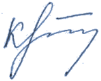 ___________ Е.И. Крайнева 17 февраля 2017 года№ п/пКомпетенцииПоказатели оценкиФорма оценки1.Учебно-познавательные компетенции- владеет знаниями нормативных правовых актов, регламентирующих деятельность специалистов психолого-медико-педагогической комиссии, в том числе, нормативно-правовые акты по созданию в образовательной организации адаптированной образовательной среды для детей-инвалидов и детей  с ОВЗ;  знает приоритетные направления развития образовательной системы Российской Федерации;  современные подходы к организации деятельности ПМПК; необходимые условия организации деятельности ПМПК;- использует современные знания при разработке психолого-педагогической помощи детям с ОВЗ в зависимости от степени выраженности недостатков физического и (или) психического развития; оказании консультативную помощь родителям по организации образовательного маршрута детей с ОВЗ- владеет навыками составления заключения ПМПК, обеспечивающих удовлетворение особых образовательных потребностей детей с ОВЗ, их интеграцию в образовательную организацию и освоении ими основной образовательной программы общего образования с учетом особенностей психофизического развития и возможностей обучающихсяРефлексивный самоанализ по итогам лекции2.Контрольно-оценочная компетенция- предъявляет сформированные умения по самоорганизации своей профессиональной деятельности и осуществлению критериального самоанализа  в контексте постановки практических задач и определять, каким образом следует искать средства их решенияРефлексивный анализ практикумов3.Социально-психологическая компетенция - ориентирован на сотрудничество с  работниками сфер образования, здравоохранения и социальной защиты, родителей при определении специальных условий обучения детей с ОВЗ;- осуществляет на высоком профессиональном уровне консультативную, просветительскую, профилактическую работу со всеми участниками образовательного процесса по вопросам психолого-педагогического сопровождения детей-инвалидов и детей с ограниченными возможностями здоровьяЗащита итоговой работы (проекта)№Наименование модуляВсего часовТрудоемкость в часахТрудоемкость в часахТрудоемкость в часахформа контроля№Наименование модуляВсего часовлекциипрактич.самост. работаформа контроля1Создание организационно-педагогических условий для сопровождения детей дошкольного и школьного возраста, имеющих рекомендации ПМПК4824(дист)242Нормативная и правовая база организации деятельности ПМПК. Особенности деятельности ПМПК в современных условиях. Основные направления деятельности ПМПК883Специфика деятельности специалистов ПМПК в части определения специальных образовательных потребностей детей с ОВЗ.  Особенности подготовки по результатам обследования детей с ОВЗ рекомендаций по оказанию им психолого-педагогической помощи организации их обучения и воспитания11114Формирование заключений ПМПК55Итоговая работа «Разработка рекомендаций по созданию специальных образовательных условий для ребенка с ОВЗ в образовательной организации»ОБЩЕЕ КОЛИЧЕСТВО ЧАСОВ72321624№Наименование модуляВсего часовТрудоемкость в часахТрудоемкость в часахТрудоемкость в часахформа контроля№Наименование модуляВсего часовлекциипрактич.самост. работаформа контроля1Создание организационно-педагогических условий для сопровождения детей дошкольного и школьного возраста, имеющих рекомендации ПМПК4824241.1Создание организационно-педагогических условий для сопровождения детей дошкольного возраста с задержкой психического развития и РАС, имеющих рекомендации ПМПК8441.2Создание организационно-педагогических условий для сопровождения детей дошкольного возраста с нарушением зрения, имеющих рекомендации ПМПК8441.3Создание организационно-педагогических условий для сопровождения детей  школьного возраста с нарушениями речевого развития, имеющих рекомендации ПМПК8441.4Создание организационно-педагогических условий для сопровождения детей  с нарушением слуха, имеющих рекомендации ПМПК8441.5Создание организационно-педагогических условий для сопровождения детей дошкольного и школьного возраста с тяжелыми и множественными нарушениями развития, имеющих рекомендации ПМПК8441.6Создание организационно-педагогических условий для сопровождения детей школьного возраста с задержкой психического развития8442.Нормативная и правовая база организации деятельности ПМПК. Особенности деятельности ПМПК в современных условиях. Основные направления деятельности ПМПК882.1Нормативная и правовая база организации деятельности ПМПК222.2Особенности деятельности ПМПК в современных условиях.222.3Основные направления деятельности ПМПК222.4.Основы выполнения рекомендаций ПМПК образовательными организациями области223.Специфика деятельности специалистов ПМПК в части определения специальных образовательных потребностей детей с ОВЗ. Особенности подготовки по результатам обследования детей с ОВЗ рекомендаций по оказанию им психолого-педагогической помощи организации их обучения и воспитания11113.1Специфика деятельности учителя-логопеда ПМПК в части определения специальных образовательных потребностей детей с ОВЗ. Особенности подготовки рекомендаций по специальным образовательным условиям для детей с ОВЗ и оказанию им психолого-педагогической помощи в организации их обучения и воспитания223.2Специфика деятельности учителя-дефектолога ПМПК в части определения специальных образовательных потребностей детей с ОВЗ. Особенности подготовки рекомендаций по специальным образовательным условиям для детей с ОВЗ и оказанию им психолого-педагогической помощи в организации их обучения и воспитания223.3Специфика деятельности педагога-психолога ПМПК в части определения специальных образовательных потребностей детей с ОВЗ. Особенности подготовки рекомендаций по специальным образовательным условиям для детей с ОВЗ и оказанию им психолого-педагогической помощи в организации их обучения и воспитания223.4Специфика деятельности сурдопедагога ПМПК в части определения специальных образовательных потребностей детей с ОВЗ. Особенности подготовки рекомендаций по специальным образовательным условиям для детей с ОВЗ и оказанию им психолого-педагогической помощи в организации их обучения и воспитания223.5Специфика деятельности тифлопедагога ПМПК в части определения специальных образовательных потребностей детей с ОВЗ. Особенности подготовки рекомендаций по специальным образовательным условиям для детей с ОВЗ и оказанию им психолого-педагогической помощи в организации их обучения и воспитания223.6Специфика деятельности социального педагога ПМПК.114Формирование заключений ПМПК55Итоговая работа «Разработка рекомендаций по созданию специальных образовательных условий для ребенка с ОВЗ в образовательной организации»4.1Формирование заключений ПМПК334.2Мониторинг выполнения рекомендаций ПМПК образовательными организациями22ОБЩЕЕ КОЛИЧЕСТВО ЧАСОВ72321624Содержание занятийКоличество часовКоличество часовКоличество часовСодержание занятийлекций          практич.        всеголекций          практич.        всеголекций          практич.        всегоАнализ и систематизация нормативно-правовых актов, методических рекомендаций  по проблеме создания организационно-педагогических условий для сопровождения детей дошкольного и школьного возраста, имеющих рекомендации ПМПК 88Концептуальный анализ изложенных подходов в педагогике, психологии, методике к способу решения обозначенной проблемы88Разработка рекомендаций по созданию специальных образовательных условий для ребенка с ОВЗ в образовательной организации. Оформление и представление результатов.88ИТОГО2424НикогдаРедко ЧастоНарушения поведенияТрудности обученияНизкая учебная мотивацияКонфликтные отношения ребенка со сверстникамиКонфликтные отношения ребенка с учителемКонфликтные отношения ребенка с родителямиДругие трудности общенияХимические зависимости (алкоголь, наркотики)Эмоциональные нарушения Нарушения речиОтклонения в психомоторном развитииСниженный уровень интеллектуального развитияОдаренностьСоматическая ослабленностьНеобходимость профориентацииПроблемы взрослого (педагога, родителей), инициатора запросаВерноНе знаюНеверноНет концепции совместной работыШкола не обеспечивает организационные условия для сотрудничестваНе хватает материальных и временных возможностей для совместной работы у всех потенциальных партнеровУ моих партнеров недостаточно развита мотивация к сотрудничествуЛично я не вижу необходимости в сотрудничествеСогласенНе знаюНе согласенАнонимное анкетирование воспитанников, их родителей и преподавателей Проведение обучающих занятий Методическая помощь более опытных специалистов (супервизия)Индивидуальное психологическое консультирование по личностным проблемам специалистовИзменение организационных форм работы (режим, отчеты и т.д.)Оснащение методическими средствамиПереподготовка и повышение квалификацииСамостоятельный анализ работыМнение специалистов смежных специальностей№Название темыОценка1Нормативная и правовая база получения образования детьми с ограниченными возможностями здоровья, в том числе с инвалидностью, в образовательных организациях2Модели и технологии психолого-педагогического сопровождения детей с ограниченными возможностями здоровья в условиях инклюзивного образования3Создание специальных условий  в общеобразовательной организацииПолностью 
не согласен 
          1___2___3___4___5Полностью
согласен№Название темыОценка1Нормативная и правовая база получения образования детьми с ограниченными возможностями здоровья, в том числе с инвалидностью, в образовательных организациях2Модели и технологии психолого-педагогического сопровождения детей с ограниченными возможностями здоровья в условиях инклюзивного образования3Создание специальных условий в общеобразовательной организации